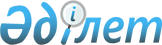 О внесении изменений в решение маслихата от 26 декабря 2014 года № 299 "О районном бюджете Федоровского района на 2015–2017 годы"Решение маслихата Федоровского района Костанайской области от 19 октября 2015 года № 357. Зарегистрировано Департаментом юстиции Костанайской области 22 октября 2015 года № 5944      В соответствии со статьей 109 Бюджетного кодекса Республики Казахстан от 4 декабря 2008 года, подпунктом 1) пункта 1 статьи 6 Закона Республики Казахстан "О местном государственном управлении и самоуправлении в Республике Казахстан" от 23 января 2001 года, Федоровский районный маслихат РЕШИЛ:

      1. Внести в решение маслихата от 26 декабря 2014 года № 299 "О районном бюджете Федоровского района на 2015-2017 годы" (зарегистрировано в Реестре государственной регистрации нормативных правовых актов за номером 5280, опубликовано 5 февраля 2015 года в газете "Федоровские новости") следующие изменения:

      пункт 1 указанного решения изложить в новой редакции:

      "1. Утвердить районный бюджет Федоровского района на 2015 - 2017 годы согласно приложениям 1, 2 и 3 соответственно, в том числе на 2015 год в следующих объемах:

      1) доходы – 3277412,1 тысяч тенге, в том числе по:

      налоговым поступлениям – 736904,0 тысячи тенге;

      неналоговым поступлениям – 7143,5 тысячи тенге;

      поступления от продажи основного капитала – 2900,0 тысяч тенге;

      поступления трансфертов – 2530464,6 тысячи тенге;

      2) затраты – 3288968,7 тысяч тенге;

      3) чистое бюджетное кредитование – 28522,5 тысячи тенге, в том числе:

      бюджетные кредиты – 44322,5 тысячи тенге;

      погашение бюджетных кредитов – 15800,0 тысяч тенге;

      4) сальдо по операциям с финансовыми активами – 0,0 тысяч тенге, в том числе:

      приобретение финансовых активов – 0,0 тысяч тенге;

      5) дефицит (профицит) бюджета - - 40079,1 тысяч тенге;

      6) финансирование дефицита (использование профицита) бюджета 40079,1 тысяч тенге.";

      приложения 1, 2, 7 к указанному решению изложить в новой редакции согласно приложениям 1, 2, 3 к настоящему решению.

      2. Настоящее решение вводится в действие с 1 января 2015 года.



      СОГЛАСОВАНО

      Руководитель государственного

      учреждения "Отдел экономики и

      финансов Федоровского района"

      ______________ В. Гринак 

      19 октября 2015 года

 Районный бюджет Федоровского района на 2015 год Районный бюджет Федоровского района на 2016 год Распределение трансфертов органам местного самоуправления между селами, поселками, сельскими округами, городами районного значения на 2015 год
					© 2012. РГП на ПХВ «Институт законодательства и правовой информации Республики Казахстан» Министерства юстиции Республики Казахстан
				
      Председатель сессии

Е. Жданова

      Секретарь районного маслихата

Б. Бекенов
Приложение 1
к решению маслихата
от 19 октября 2015 года
№ 357Приложение 1
к решению маслихата
от 26 декабря 2014 года
№ 299Категория

Категория

Категория

Категория

Категория

Сумма, тысяч тенге

Класс

Класс

Класс

Класс

Сумма, тысяч тенге

Подкласс

Подкласс

Подкласс

Сумма, тысяч тенге

Специфика

Специфика

Сумма, тысяч тенге

Наименование

Сумма, тысяч тенге

I

Доходы

3277412,1

1

00

0

00

Налоговые поступления

736904,0

1

01

0

00

Подоходный налог

319000,0

1

01

2

00

Индивидуальный подоходный налог

319000,0

1

03

0

00

Социальный налог

166093,0

1

03

1

00

Социальный налог

166093,0

1

04

0

00

Hалоги на собственность

171782,0

1

04

1

00

Hалоги на имущество

83710,0

1

04

3

00

Земельный налог

10399,0

1

04

4

00

Hалог на транспортные средства

53083,0

1

04

5

00

Единый земельный налог

24590,0

1

05

0

00

Внутренние налоги на товары, работы и услуги

75677,0

1

05

2

00

Акцизы

3300,0

1

05

3

00

Поступления за использование природных и других ресурсов

56460,0

1

05

4

00

Сборы за ведение предпринимательской и профессиональной деятельности

15917,0

1

07

0

00

Прочие налоги

364,0

1

07

1

00

Прочие налоги

364,0

1

08

0

00

Обязательные платежи, взимаемые за совершение юридически значимых действий и (или) выдачу документов уполномоченными на то государственными органами или должностными лицами

3988,0

1

08

1

00

Государственная пошлина

3988,0

2

00

0

00

Неналоговые поступления

7143,5

2

01

0

00

Доходы от государственной собственности

795,5

2

01

1

00

Поступления части чистого дохода государственных предприятий

248,0

2

01

5

00

Доходы от аренды имущества, находящегося в государственной собственности

528,0

2

01

7

00

Вознаграждения по кредитам, выданным из государственного бюджета

19,5

2

04

0

00

Штрафы, пени, санкции, взыскания, налагаемые государственными учреждениями, финансируемыми из государственного бюджета, а также содержащимися и финансируемыми из бюджета (сметы расходов) Национального Банка Республики Казахстан

191,0

2

04

1

00

Штрафы, пени, санкции, взыскания, налагаемые государственными учреждениями, финансируемыми из государственного бюджета, а также содержащимися и финансируемыми из бюджета (сметы расходов) Национального Банка Республики Казахстан, за исключением поступлений от организаций нефтяного сектора

191,0

2

06

0

00

Прочие неналоговые поступления

6157,0

2

06

1

00

Прочие неналоговые поступления

6157,0

3

00

0

00

Поступления от продажи основного капитала

2900,0

3

01

0

00

Продажа государственного имущества, закрепленного за государственными учреждениями

285,0

3

01

1

00

Продажа государственного имущества, закрепленного за государственными учреждениями

285,0

3

03

0

00

Продажа земли и нематериальных активов

2615,0

3

03

1

00

Продажа земли 

2615,0

4

00

0

00

Поступления трансфертов

2530464,6

4

02

0

00

Трансферты из вышестоящих органов государственного управления

2530464,6

4

02

2

00

Трансферты из областного бюджета

2530464,6

Функциональная группа

Функциональная группа

Функциональная группа

Функциональная группа

Функциональная группа

Сумма, тысяч тенге

Функциональная подгруппа

Функциональная подгруппа

Функциональная подгруппа

Функциональная подгруппа

Сумма, тысяч тенге

Администратор бюджетных программ

Администратор бюджетных программ

Администратор бюджетных программ

Сумма, тысяч тенге

Бюджетная программа

Бюджетная программа

Сумма, тысяч тенге

II

Затраты

3288968,7

01

Государственные услуги общего характера

238564,2

1

Представительные, исполнительные и другие органы, выполняющие общие функции государственного управления

200305,9

112

Аппарат маслихата района (города областного значения)

10644,2

001

Услуги по обеспечению деятельности маслихата района (города областного значения)

10644,2

122

Аппарат акима района (города областного значения)

62805,8

001

Услуги по обеспечению деятельности акима района (города областного значения)

62555,8

003

Капитальные расходы государственного органа

250,0

123

Аппарат акима района в городе, города районного значения, поселка, села, сельского округа

126855,9

001

Услуги по обеспечению деятельности акима района в городе, города районного значения, поселка, села, сельского округа

124697,9

022

Капитальные расходы государственного органа

2158,0

2

Финансовая деятельность

146,3

459

Отдел экономики и финансов района (города областного значения)

146,3

010

Приватизация, управление коммунальным имуществом, постприватизационная деятельность и регулирование споров, связанных с этим

146,3

9

Прочие государственные услуги общего характера

38112,0

454

Отдел предпринимательства и сельского хозяйства района (города областного значения)

12343,1

001

Услуги по реализации государственной политики на местном уровне в области развития предпринимательства и сельского хозяйства

12343,1

458

Отдел жилищно-коммунального хозяйства, пассажирского транспорта и автомобильных дорог района (города областного значения)

7463,3

001

Услуги по реализации государственной политики на местном уровне в области жилищно-коммунального хозяйства, пассажирского транспорта и автомобильных дорог

7463,3

459

Отдел экономики и финансов района (города областного значения)

18305,6

001

Услуги по реализации государственной политики в области формирования и развития экономической политики, государственного планирования, исполнения бюджета и управления коммунальной собственностью района (города областного значения)

18305,6

02

Оборона

3707,4

1

Военные нужды

3707,4

122

Аппарат акима района (города областного значения)

3707,4

005

Мероприятия в рамках исполнения всеобщей воинской обязанности

3707,4

04

Образование

1536450,9

1

Дошкольное воспитание и обучение

211472,8

464

Отдел образования района (города областного значения)

211472,8

009

Обеспечение деятельности организаций дошкольного воспитания и обучения

43192,8

040

Реализация государственного образовательного заказа в дошкольных организациях образования

168280,0

2

Начальное, основное среднее и общее среднее образование

1239697,1

123

Аппарат акима района в городе, города районного значения, поселка, села, сельского округа

16874,3

005

Организация бесплатного подвоза учащихся до школы и обратно в сельской местности

16874,3

464

Отдел образования района (города областного значения)

1186124,1

003

Общеобразовательное обучение

1132150,3

006

Дополнительное образование для детей

53973,8

465

Отдел физической культуры и спорта района (города областного значения)

36698,7

017

Дополнительное образование для детей и юношества по спорту

36698,7

9

Прочие услуги в области образования

85281,0

464

Отдел образования района (города областного значения)

85281,0

001

Услуги по реализации государственной политики на местном уровне в области образования

12145,1

005

Приобретение и доставка учебников, учебно-методических комплексов для государственных учреждений образования района (города областного значения)

16740,8

015

Ежемесячная выплата денежных средств опекунам (попечителям) на содержание ребенка - сироты (детей – сирот), и ребенка (детей), оставшегося без попечения родителей

12771,0

022

Выплата единовременных денежных средств казахстанским гражданам, усыновившим (удочерившим) ребенка (детей)-сироту и ребенка (детей), оставшегося без попечения родителей

149,1

029

Обследование психического здоровья детей и подростков и оказание психолого-медико-

педагогической консультативной помощи населению

10218,0

067

Капитальные расходы подведомственных государственных учреждений и организаций

33257,0

06

Социальная помощь и социальное обеспечение

106121,8

1

Социальное обеспечение

872,3

464

Отдел образования района (города областного значения)

872,3

030

Содержание ребенка (детей), переданного патронатным воспитателям

872,3

2

Социальная помощь

69835,8

451

Отдел занятости и социальных программ района (города областного значения)

69835,8

002

Программа занятости

9264,7

005

Государственная адресная социальная помощь

213,3

006

Оказание жилищной помощи

3768,4

007

Социальная помощь отдельным категориям нуждающихся граждан по решениям местных представительных органов

15738,0

010

Материальное обеспечение детей-инвалидов, воспитывающихся и обучающихся на дому

673,9

014

Оказание социальной помощи нуждающимся гражданам на дому

16144,6

016

Государственные пособия на детей до 18 лет

13364,0

017

Обеспечение нуждающихся инвалидов обязательными гигиеническими средствами и предоставление услуг специалистами жестового языка, индивидуальными помощниками в соответствии с индивидуальной программой реабилитации инвалида

1392,9

052

Проведение мероприятий, посвященных семидесятилетию Победы в Великой Отечественной войне

9276,0

9

Прочие услуги в области социальной помощи и социального обеспечения

35413,7

451

Отдел занятости и социальных программ района (города областного значения)

35413,7

001

Услуги по реализации государственной политики на местном уровне в области обеспечения занятости и реализации социальных программ для населения

14732,7

011

Оплата услуг по зачислению, выплате и доставке пособий и других социальных выплат

383,0

050

Реализация Плана мероприятий по обеспечению прав и улучшению качества жизни инвалидов

20298,0

07

Жилищно-коммунальное хозяйство

855371,0

1

Жилищное хозяйство

58858,5

455

Отдел культуры и развития языков района (города областного значения)

6632,4

024

Ремонт объектов в рамках развития городов и сельских населенных пунктов по Дорожной карте занятости 2020

6632,4

458

Отдел жилищно-коммунального хозяйства, пассажирского транспорта и автомобильных дорог района (города областного значения)

1580,2

003

Организация сохранения государственного жилищного фонда

280,2

004

Обеспечение жильем отдельных категорий граждан

1300,0

464

Отдел образования района (города областного значения)

209,0

026

Ремонт объектов в рамках развития городов и сельских населенных пунктов по Дорожной карте занятости 2020

209,0

466

Отдел архитектуры, градостроительства и строительства района (города областного значения)

50436,9

003

Проектирование и (или) строительство, реконструкция жилья коммунального жилищного фонда

50174,6

074

Развитие и/или сооружение недостающих объектов инженерно-коммуникационной инфраструктуры в рамках второго направления Дорожной карты занятости 2020

262,3

2

Коммунальное хозяйство

764165,0

466

Отдел архитектуры, градостроительства и строительства района (города областного значения)

764165,0

058

Развитие системы водоснабжения и водоотведения в сельских населенных пунктах

764165,0

3

Благоустройство населенных пунктов

32347,5

123

Аппарат акима района в городе, города районного значения, поселка, села, сельского округа

32347,5

008

Освещение улиц населенных пунктов

12146,2

010

Содержание мест захоронений и погребение безродных

45,0

011

Благоустройство и озеленение населенных пунктов

20156,3

08

Культура, спорт, туризм и информационное пространство

259627,8

1

Деятельность в области культуры

55992,9

455

Отдел культуры и развития языков района (города областного значения)

55992,9

003

Поддержка культурно-досуговой работы

55992,9

2

Спорт

133946,2

465

Отдел физической культуры и спорта района (города областного значения)

16733,5

001

Услуги по реализации государственной политики на местном уровне в сфере физической культуры и спорта

6417,5

005

Развитие массового спорта и национальных видов спорта

5787,0

006

Проведение спортивных соревнований на районном (города областного значения) уровне

630,0

007

Подготовка и участие членов сборных команд района (города областного значения) по различным видам спорта на областных спортивных соревнованиях

3899,0

466

Отдел архитектуры, градостроительства и строительства района (города областного значения)

117212,7

008

Развитие объектов спорта

117212,7

3

Информационное пространство

49381,0

455

Отдел культуры и развития языков района (города областного значения)

47081,0

006

Функционирование районных (городских) библиотек

42471,5

007

Развитие государственного языка и других языков народа Казахстана

4609,5

456

Отдел внутренней политики района (города областного значения)

2300,0

002

Услуги по проведению государственной информационной политики 

2300,0

9

Прочие услуги по организации культуры, спорта, туризма и информационного пространства

20307,7

455

Отдел культуры и развития языков района (города областного значения)

7953,4

001

Услуги по реализации государственной политики на местном уровне в области развития языков и культуры

7808,4

032

Капитальные расходы подведомственных государственных учреждений и организаций

145,0

456

Отдел внутренней политики района (города областного значения)

12354,3

001

Услуги по реализации государственной политики на местном уровне в области информации, укрепления государственности и формирования социального оптимизма граждан

7612,5

003

Реализация мероприятий в сфере молодежной политики 

3627,5

006

Капитальные расходы государственного органа

1114,3

10

Сельское, водное, лесное, рыбное хозяйство, особо охраняемые природные территории, охрана окружающей среды и животного мира, земельные отношения

61877,7

1

Сельское хозяйство

23652,3

459

Отдел экономики и финансов района (города областного значения)

11874,0

099

Реализация мер по оказанию социальной поддержки специалистов

11874,0

473

Отдел ветеринарии района (города областного значения)

11778,3

001

Услуги по реализации государственной политики на местном уровне в сфере ветеринарии

6101,3

006

Организация санитарного убоя больных животных

650,0

007

Организация отлова и уничтожения бродячих собак и кошек

650,0

008

Возмещение владельцам стоимости изымаемых и уничтожаемых больных животных, продуктов и сырья животного происхождения

2460,4

009

Проведение ветеринарных мероприятий по энзоотическим болезням животных

112,0

047

Возмещение владельцам стоимости обезвреженных (обеззараженных) и переработанных без изъятия животных, продукции и сырья животного происхождения, представляющих опасность для здоровья животных и человека

1804,6

6

Земельные отношения

5515,4

463

Отдел земельных отношений района (города областного значения)

5515,4

001

Услуги по реализации государственной политики в области регулирования земельных отношений на территории района (города областного значения)

5515,4

9

Прочие услуги в области сельского, водного, лесного, рыбного хозяйства, охраны окружающей среды и земельных отношений

32710,0

473

Отдел ветеринарии района (города областного значения)

32710,0

011

Проведение противоэпизоотических мероприятий

32710,0

11

Промышленность, архитектурная, градостроительная и строительная деятельность

10723,5

2

Архитектурная, градостроительная и строительная деятельность

10723,5

466

Отдел архитектуры, градостроительства и строительства района (города областного значения)

10723,5

001

Услуги по реализации государственной политики в области строительства, улучшения архитектурного облика городов, районов и населенных пунктов области и обеспечению рационального и эффективного градостроительного освоения территории района (города областного значения)

10623,5

015

Капитальные расходы государственного органа 

100,0

12

Транспорт и коммуникации

176452,3

1

Автомобильный транспорт

176452,3

123

Аппарат акима района в городе, города районного значения, поселка, села, сельского округа

2500,0

013

Обеспечение функционирования автомобильных дорог в городах районного значения, поселках, селах, сельских округах

2500,0

458

Отдел жилищно-коммунального хозяйства, пассажирского транспорта и автомобильных дорог района (города областного значения)

173952,3

022

Развитие транспортной инфраструктуры

126537,3

023

Обеспечение функционирования автомобильных дорог 

47415,0

13

Прочие

25113,0

9

Прочие

25113,0

123

Аппарат акима района в городе, города районного значения, поселка, села, сельского округа

25113,0

040

Реализация мер по содействию экономическому развитию регионов в рамках Программы "Развитие регионов"

25113,0

14

Обслуживание долга

19,5

1

Обслуживание долга

19,5

459

Отдел экономики и финансов района (города областного значения)

19,5

021

Обслуживание долга местных исполнительных органов по выплате вознаграждений и иных платежей по займам из областного бюджета

19,5

15

Трансферты

14939,6

1

Трансферты

14939,6

459

Отдел экономики и финансов района (города областного значения)

14939,6

006

Возврат неиспользованных (недоиспользованных) целевых трансфертов

72,6

051

Трансферты органам местного самоуправления

14867,0

III

Чистое бюджетное кредитование

28522,5

Бюджетные кредиты

44322,5

10

Сельское, водное, лесное, рыбное хозяйство, особоохраняемые природные территории, охрана окружающей среды и животного мира, земельные отношения

44322,5

1

Сельское хозяйство

44322,5

459

Отдел экономики и финансов района (города областного значения)

44322,5

018

Бюджетные кредиты для реализации мер социальной поддержки специалистов

44322,5

5

Погашение бюджетных кредитов

15800,0

01

Погашение бюджетных кредитов

15800,0

1

Погашение бюджетных кредитов, выданных из государственного бюджета

15800,0

13

Погашение бюджетных кредитов, выданных из местного бюджета физическим лицам

15800,0

IV

Сальдо по операциям с финансовыми активами

0,0

Приобретение финансовых активов

0,0

V

Дефицит, профицит бюджета

-40079,1

VI

Финансирование дефицита (использование профицита) бюджета

40079,1

7

Поступления займов

44322,5

01

Внутренние государственные займы

44322,5

2

Договоры займа

44322,5

03

Займы, получаемые местным исполнительным органом района (города областного значения)

44322,5

16

Погашение займов

15800,0

1

Погашение займов

15800,0

459

Отдел экономики и финансов района (города областного значения)

15800,0

005

Погашение долга местного исполнительного органа перед вышестоящим бюджетом

15800,0

8

Используемые остатки бюджетных средств

11556,6

01

Остатки бюджетных средств

11556,6

1

Свободные остатки бюджетных средств

11556,6

01

Свободные остатки бюджетных средств

11556,6

Приложение 2
к решению маслихата
от 19 октября 2015 года
№ 357Приложение 2
к решению маслихата
от 26 декабря 2014 года
№ 299Категория

Категория

Категория

Категория

Категория

Сумма, тысяч тенге

Класс

Класс

Класс

Класс

Сумма, тысяч тенге

Подкласс

Подкласс

Подкласс

Сумма, тысяч тенге

Специфика

Специфика

Сумма, тысяч тенге

Наименование

Сумма, тысяч тенге

I

Доходы

2190696,0

1

00

0

00

Налоговые поступления

771770,0

1

01

0

00

Подоходный налог

400015,0

1

01

2

00

Индивидуальный подоходный налог

400015,0

1

03

0

00

Социальный налог

196366,0

1

03

1

00

Социальный налог

196366,0

1

04

0

00

Hалоги на собственность

151316,0

1

04

1

00

Hалоги на имущество

61570,0

1

04

3

00

Земельный налог

9162,0

1

04

4

00

Hалог на транспортные средства

55994,0

1

04

5

00

Единый земельный налог

24590,0

1

05

0

00

Внутренние налоги на товары, работы и услуги

19088,0

1

05

2

00

Акцизы

4066,0

1

05

3

00

Поступления за использование природных и других ресурсов

6100,0

1

05

4

00

Сборы за ведение предпринимательской и профессиональной деятельности

8922,0

1

08

0

00

Обязательные платежи, взимаемые за совершение юридически значимых действий и (или) выдачу документов уполномоченными на то государственными органами или должностными лицами

4985,0

1

08

1

00

Государственная пошлина

4985,0

2

00

0

00

Неналоговые поступления

1858,0

2

01

0

00

Доходы от государственной собственности

858,0

2

01

5

00

Доходы от аренды имущества, находящегося в государственной собственности

858,0

2

06

0

00

Прочие неналоговые поступления

1000,0

2

06

1

00

Прочие неналоговые поступления

1000,0

3

00

0

00

Поступления от продажи основного капитала

615,0

3

03

0

00

Продажа земли и нематериальных активов

615,0

3

03

1

00

Продажа земли 

615,0

4

00

0

00

Поступления трансфертов

1416453,0

4

02

0

00

Трансферты из вышестоящих органов государственного управления

1416453,0

4

02

2

00

Трансферты из областного бюджета

1416453,0

Функциональная группа

Функциональная группа

Функциональная группа

Функциональная группа

Функциональная группа

Сумма, тысяч тенге

Функциональная подгруппа

Функциональная подгруппа

Функциональная подгруппа

Функциональная подгруппа

Сумма, тысяч тенге

Администратор бюджетных программ

Администратор бюджетных программ

Администратор бюджетных программ

Сумма, тысяч тенге

Бюджетная программа

Бюджетная программа

Сумма, тысяч тенге

II

Затраты

2190696,0

01

Государственные услуги общего характера

289800,0

1

Представительные, исполнительные и другие органы, выполняющие общие функции государственного управления

243432,0

112

Аппарат маслихата района (города областного значения)

13865,0

001

Услуги по обеспечению деятельности маслихата района (города областного значения)

13865,0

122

Аппарат акима района (города областного значения)

71172,0

001

Услуги по обеспечению деятельности акима района (города областного значения)

68526,0

003

Капитальные расходы государственного органа

2646,0

123

Аппарат акима района в городе, города районного значения, поселка, села, сельского округа

158395,0

001

Услуги по обеспечению деятельности акима района в городе, города районного значения, поселка, села, сельского округа

158287,0

022

Капитальные расходы государственного органа

108,0

2

Финансовая деятельность

480,0

459

Отдел экономики и финансов района (города областного значения)

480,0

010

Приватизация, управление коммунальным имуществом, постприватизационная деятельность и регулирование споров, связанных с этим

480,0

9

Прочие государственные услуги общего характера

45888,0

454

Отдел предпринимательства и сельского хозяйства района (города областного значения)

13345,0

001

Услуги по реализации государственной политики на местном уровне в области развития предпринимательства и сельского хозяйства

13345,0

458

Отдел жилищно-коммунального хозяйства, пассажирского транспорта и автомобильных дорог района (города областного значения)

11882,0

001

Услуги по реализации государственной политики на местном уровне в области жилищно-коммунального хозяйства, пассажирского транспорта и автомобильных дорог

8691,0

067

Капитальные расходы подведомственных государственных учреждений и организаций

3191,0

459

Отдел экономики и финансов района (города областного значения)

20661,0

001

Услуги по реализации государственной политики в области формирования и развития экономической политики, государственного планирования, исполнения бюджета и управления коммунальной собственностью района (города областного значения)

18661,0

015

Капитальные расходы государственного органа

2000,0

02

Оборона

3658,0

1

Военные нужды

3658,0

122

Аппарат акима района (города областного значения)

3658,0

005

Мероприятия в рамках исполнения всеобщей воинской обязанности

3658,0

04

Образование

1277530,0

1

Дошкольное воспитание и обучение

40974,0

464

Отдел образования района (города областного значения)

40974,0

009

Обеспечение деятельности организаций дошкольного воспитания и обучения

40974,0

2

Начальное, основное среднее и общее среднее образование

1158812,0

123

Аппарат акима района в городе, города районного значения, поселка, села, сельского округа

16306,0

005

Организация бесплатного подвоза учащихся до школы и обратно в сельской местности

16306,0

464

Отдел образования района (города областного значения)

1103324,0

003

Общеобразовательное обучение

1053464,0

006

Дополнительное образование для детей

49860,0

465

Отдел физической культуры и спорта района (города областного значения)

39182,0

017

Дополнительное образование для детей и юношества по спорту

39182,0

9

Прочие услуги в области образования 

77744,0

464

Отдел образования района (города областного значения)

53965,0

001

Услуги по реализации государственной политики на местном уровне в области образования

12570,0

005

Приобретение и доставка учебников, учебно-методических комплексов для государственных учреждений образования района (города областного значения)

17791,0

015

Ежемесячная выплата денежных средств опекунам (попечителям) на содержание ребенка - сироты (детей – сирот), и ребенка (детей), оставшегося без попечения родителей 

12771,0

029

Обследование психического здоровья детей и подростков и оказание психолого-медико-

педагогической консультативной помощи населению

10833,0

466

Отдел архитектуры, градостроительства и строительства района (города областного значения)

23779,0

037

Строительство и реконструкция объектов образования

23779,0

06

Социальная помощь и социальное обеспечение

75196,0

2

Социальная помощь

59745,0

451

Отдел занятости и социальных программ района (города областного значения)

59745,0

002

Программа занятости

9355,0

005

Государственная адресная социальная помощь

290,0

006

Оказание жилищной помощи

5000,0

007

Социальная помощь отдельным категориям нуждающихся граждан по решениям местных представительных органов

15800,0

010

Материальное обеспечение детей-инвалидов, воспитывающихся и обучающихся на дому

583,0

014

Оказание социальной помощи нуждающимся гражданам на дому

14962,0

016

Государственные пособия на детей до 18 лет

12000,0

017

Обеспечение нуждающихся инвалидов обязательными гигиеническими средствами и предоставление услуг специалистами жестового языка, индивидуальными помощниками в соответствии с индивидуальной программой реабилитации инвалида

1755,0

9

Прочие услуги в области социальной помощи и социального обеспечения

15451,0

451

Отдел занятости и социальных программ района (города областного значения)

15451,0

001

Услуги по реализации государственной политики на местном уровне в области обеспечения занятости и реализации социальных программ для населения

15093,0

011

Оплата услуг по зачислению, выплате и доставке пособий и других социальных выплат

358,0

07

Жилищно-коммунальное хозяйство

236955,0

1

Жилищное хозяйство

50500,0

458

Отдел жилищно-коммунального хозяйства, пассажирского транспорта и автомобильных дорог района (города областного значения)

2000,0

003

Организация сохранения государственного жилищного фонда

2000,0

466

Отдел архитектуры, градостроительства и строительства района (города областного значения)

48500,0

003

Проектирование и (или) строительство, реконструкция жилья коммунального жилищного фонда

48500,0

2

Коммунальное хозяйство

55000,0

466

Отдел архитектуры, градостроительства и строительства района (города областного значения)

55000,0

058

Развитие системы водоснабжения и водоотведения в сельских населенных пунктах

55000,0

3

Благоустройство населенных пунктов

131455,0

123

Аппарат акима района в городе, города районного значения, поселка, села, сельского округа

131455,0

008

Освещение улиц населенных пунктов

24004,0

010

Содержание мест захоронений и погребение безродных

45,0

011

Благоустройство и озеленение населенных пунктов

107406,0

08

Культура, спорт, туризм и информационное пространство

143707,0

1

Деятельность в области культуры

55264,0

455

Отдел культуры и развития языков района (города областного значения)

55264,0

003

Поддержка культурно-досуговой работы

55264,0

2

Спорт

14393,0

465

Отдел физической культуры и спорта района (города областного значения)

13893,0

001

Услуги по реализации государственной политики на местном уровне в сфере физической культуры и спорта

6623,0

005

Развитие массового спорта и национальных видов спорта

2941,0

006

Проведение спортивных соревнований на районном (города областного значения) уровне

730,0

007

Подготовка и участие членов сборных команд района (города областного значения) по различным видам спорта на областных спортивных соревнованиях

3599,0

466

Отдел архитектуры, градостроительства и строительства района (города областного значения)

500,0

008

Развитие объектов спорта

500,0

3

Информационное пространство

48923,0

455

Отдел культуры и развития языков района (города областного значения)

46623,0

006

Функционирование районных (городских) библиотек

42157,0

007

Развитие государственного языка и других языков народа Казахстана

4466,0

456

Отдел внутренней политики района (города областного значения)

2300,0

002

Услуги по проведению государственной информационной политики

2300,0

9

Прочие услуги по организации культуры, спорта, туризма и информационного пространства

25127,0

455

Отдел культуры и развития языков района (города областного значения)

9627,0

001

Услуги по реализации государственной политики на местном уровне в области развития языков и культуры

8247,0

032

Капитальные расходы подведомственных государственных учреждений и организаций

1380,0

456

Отдел внутренней политики района (города областного значения)

15500,0

001

Услуги по реализации государственной политики на местном уровне в области информации, укрепления государственности и формирования социального оптимизма граждан

7598,0

003

Реализация мероприятий в сфере молодежной политики

5932,0

006

Капитальные расходы государственного органа

1970,0

10

Сельское, водное, лесное, рыбное хозяйство, особо охраняемые природные территории, охрана окружающей среды и животного мира, земельные отношения

64887,0

1

Сельское хозяйство

24436,0

459

Отдел экономики и финансов района (города областного значения)

13647,0

099

Реализация мер по оказанию социальной поддержки специалистов

13647,0

473

Отдел ветеринарии района (города областного значения)

9789,0

001

Услуги по реализации государственной политики на местном уровне в сфере ветеринарии

4374,0

006

Организация санитарного убоя больных животных

650,0

007

Организация отлова и уничтожения бродячих собак и кошек

500,0

008

Возмещение владельцам стоимости изымаемых и уничтожаемых больных животных, продуктов и сырья животного происхождения

2995,0

010

Проведение мероприятий по идентификации сельскохозяйственных животных

1270,0

6

Земельные отношения

8741,0

463

Отдел земельных отношений района (города областного значения)

8741,0

001

Услуги по реализации государственной политики в области регулирования земельных отношений на территории района (города областного значения)

8741,0

9

Прочие услуги в области сельского, водного, лесного, рыбного хозяйства, охраны окружающей среды и земельных отношений

32710,0

473

Отдел ветеринарии района (города областного значения)

32710,0

011

Проведение противоэпизоотических мероприятий

32710,0

11

Промышленность, архитектурная, градостроительная и строительная деятельность

10611,0

2

Архитектурная, градостроительная и строительная деятельность

10611,0

466

Отдел архитектуры, градостроительства и строительства района (города областного значения)

10611,0

001

Услуги по реализации государственной политики в области строительства, улучшения архитектурного облика городов, районов и населенных пунктов области и обеспечению рационального и эффективного градостроительного освоения территории района (города областного значения)

10611,0

12

Транспорт и коммуникации

61239,0

1

Автомобильный транспорт

61239,0

123

Аппарат акима района в городе, города районного значения, поселка, села, сельского округа

2500,0

013

Обеспечение функционирования автомобильных дорог в городах районного значения, поселках, селах, сельских округах

2500,0

458

Отдел жилищно-коммунального хозяйства, пассажирского транспорта и автомобильных дорог района (города областного значения)

58739,0

022

Развитие транспортной инфраструктуры

9000,0

023

Обеспечение функционирования автомобильных дорог

49739,0

13

Прочие

27113,0

9

Прочие

27113,0

123

Аппарат акима района в городе, города районного значения, поселка, села, сельского округа

25113,0

040

Реализация мер по содействию экономическому развитию регионов в рамках Программы "Развитие регионов"

25113,0

459

Отдел экономики и финансов района (города областного значения)

2000,0

012

Резерв местного исполнительного органа района (города областного значения)

2000,0

III

Чистое бюджетное кредитование

-15800,0

Бюджетные кредиты

0,0

10

Сельское, водное, лесное, рыбное хозяйство, особоохраняемые природные территории, охрана окружающей среды и животного мира, земельные отношения

0,0

1

Сельское хозяйство

0,0

459

Отдел экономики и финансов района (города областного значения)

0,0

018

Бюджетные кредиты для реализации мер социальной поддержки специалистов

0,0

5

Погашение бюджетных кредитов

15800,0

01

Погашение бюджетных кредитов

15800,0

1

Погашение бюджетных кредитов, выданных из государственного бюджета

15800,0

13

Погашение бюджетных кредитов, выданных из местного бюджета физическим лицам

15800,0

IV

Сальдо по операциям с финансовыми активами

0,0

Приобретение финансовых активов

0,0

V

Дефицит, профицит бюджета

-15800,0

VI

Финансирование дефицита (использование профицита) бюджета

15800,0

7

Поступления займов

0,0

01

Внутренние государственные займы

0,0

2

Договоры займа

0,0

03

Займы, получаемые местным исполнительным органом района (города областного значения)

0,0

16

Погашение займов

15800,0

1

Погашение займов

15800,0

459

Отдел экономики и финансов района (города областного значения)

15800,0

005

Погашение долга местного исполнительного органа перед вышестоящим бюджетом

15800,0

8

Используемые остатки бюджетных средств

0,0

01

Остатки бюджетных средств

0,0

1

Свободные остатки бюджетных средств

0,0

01

Свободные остатки бюджетных средств

0,0

Приложение 3
к решению маслихата
от 19 октября 2015 года
№ 357Приложение 7
к решению маслихата
от 26 декабря 2014 года
№ 299№ п/п

Наименование

Сумма, тысяч тенге

Всего

14867,0

1

Банновский сельский округ

683,0

2

Вишневый сельский округ

425,0

3

Воронежский сельский округ

673,0

4

Камышинский сельский округ

535,0

5

Косаральский сельский округ

507,0

6

Костряковский сельский округ

336,0

7

Коржинкольский сельский округ

242,0

8

Ленинский сельский округ

470,8

9

Новошумный сельский округ

805,0

10

Первомайский сельский округ

202,0

11

Пешковский сельский округ

998,0

12

Чандакский сельский округ

437,0

13

Федоровский сельский округ

8553,2

